Středisko volného času, Most, 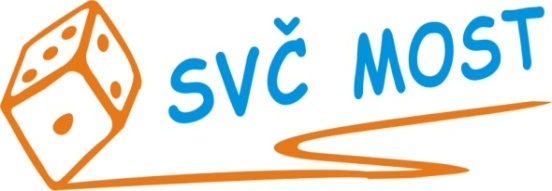 Albrechtická 414, příspěvková organizacee-mail: program@svc-most.cz 	web: www.svc-most.czOBJEDNÁVKA č.		32			Dne:	17. 3. 2023Dodavatel:							Odběratel:			Objednáváme u Vás:Dle předchozí domluvy dopravy pro 53 osob na soutěže v aerobiku:1.4. sobota         Bohemia Aerobic Tour Kutná Hora2.4. neděle         Czech Dance Tour Ústí nad Labem16.4. neděle       Mia Festival Brandýs nad Labem22.4. sobota       Žij pohybem Praha 428.4 pátek          Česko se hýbe PrahaMísto a čas bychom upřesnily po uzávěrkách soutěží.S termínem dodání:		dle specifikace výše		Předpokládaná cena vč. DPH:	60 000Kč						Souhlas správce rozpočtu: 					Schválila:Bláhová Jana, ekonomka SVČ Most				Danuše Lískovcová, ředitelka SVČ Prosíme o zaslání potvrzené objednávky zpět na adresu odběratele, nebo e-mailem na adresu blahova@svc-most.czfirma:DOPRAVNÍ PODNIK měst Mostu a Litvínova, a.s.organizace:Středisko volného času, Most,Albrechtická 414, příspěvková organizacekontaktní osoba:tel.č.:Marcela Strelcová476 769 069kontaktní osoba:tel.č.:Jana Bláhová603 707 452Adresa:tř. Budovatelů 1395/23Adresa:Albrechtická 414PSČ a město:434 01 MostPSČ  a město:43401 MOSTIČ:62242504IČ:72059419DIČ:CZ62242504DIČ: